「断る方法いろいろ」①						　　　　　年　　　　　組　　　　　番名前　　　　　　　　　　　　　　　　　　　●『にこにこくん』の断り方どのようにしたら，『にこにこくん』の断り方ができますか？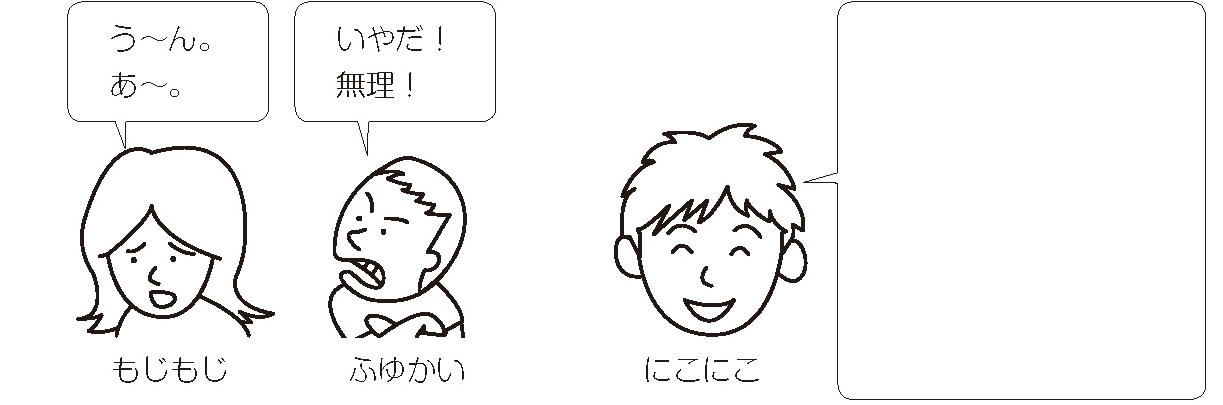 ●断り方のポイント①＿＿＿＿＿＿＿＿＿＿＿＿＿＿＿＿＿＿＿＿＿＿＿＿＿＿＿＿＿＿＿＿＿＿＿＿＿＿②＿＿＿＿＿＿＿＿＿＿＿＿＿＿＿＿＿＿＿＿＿＿＿＿＿＿＿＿＿＿＿＿＿＿＿＿＿＿③＿＿＿＿＿＿＿＿＿＿＿＿＿＿＿＿＿＿＿＿＿＿＿＿＿＿＿＿＿＿＿＿＿＿＿＿＿＿●今日の学習の感想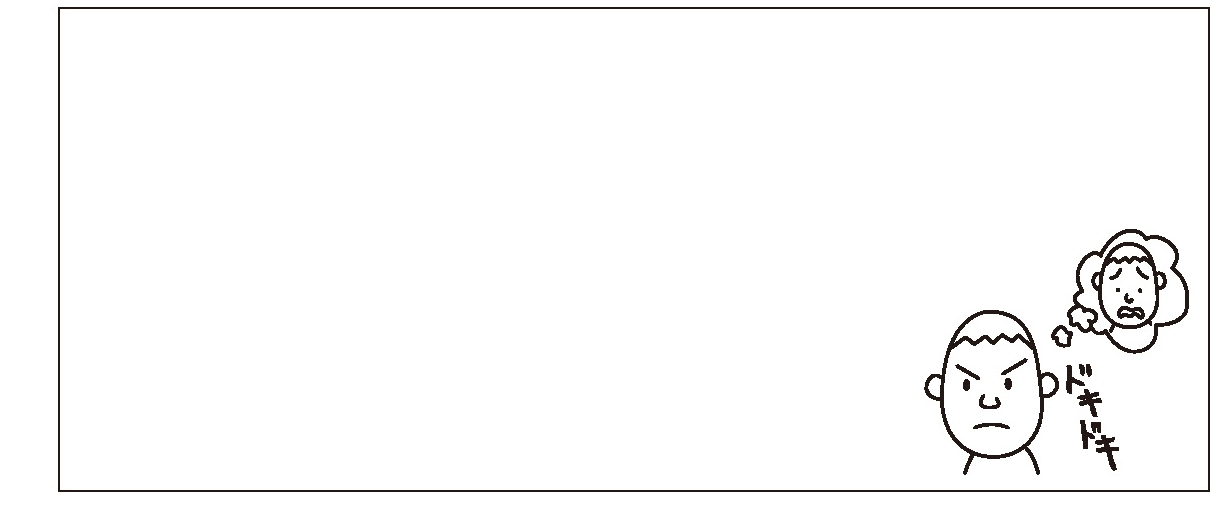 